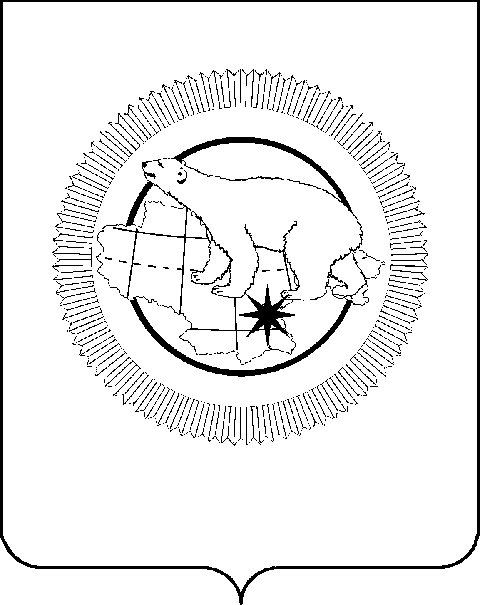 СЧЕТНАЯ ПАЛАТА ЧУКОТСКОГО АВТОНОМНОГО ОКРУГА10 февраля 2020 года	г. АнадырьГодовой отчет о деятельности Счетной палаты Чукотского автономного округа за 2019 год(Утвержден Коллегией Счетной палаты Чукотского автономного округа, протокол от 10.02.2020 года №2)2020 годСодержание1. Общие сведения о деятельности Счетной палаты за 2019 год        ……..………...32. Основные результаты контрольной и экспертно-аналитической деятельности….53. Задачи Счетной палаты на 2020 год ……..………………………………………   31I. Общие итоги деятельности Счетной палаты Чукотского автономного округа за 2019 годНастоящий отчет подготовлен в соответствии с требованиями Федерального закона «Об общих принципах организации и деятельности контрольно-счетных органов субъектов Российской Федерации и муниципальных образований» и содержит общую характеристику результатов деятельности Счетной палаты за 2019 год. Деятельность Счетной палаты в отчетном году была построена в соответствии с полномочиями, определенными действующим законодательством.  Проведение контрольных и экспертно-аналитических мероприятий, подготовка на основе их результатов предложений по устранению выявленных нарушений, совершенствованию законодательства, бюджетного процесса и повышению качества системы управления публичными финансами и государственной собственностью округа остаются основными направлениями деятельности Счетной палаты, результаты которой изложены в данном отчете. В соответствии с принципом гласности внешнего государственного финансового контроля, информация о деятельности Счетной палаты, методические материалы и другие документы размещались на официальном сайте палаты (schet87.ru), Портале контрольно-счетных органов (portalkso.ru), общероссийском сайте закупок (zakupki.gov.ru.), на официальном сайте Российской Федерации «Государственная информационная система «Единая система государственного финансового контроля». За 2019 год на сайтах в сети «Интернет» размещено 249 публикаций о деятельности Счетной палаты.В целях повышения качества результатов деятельности Счетной палаты в течение года продолжалась работа по совершенствованию методологического обеспечения, проведена работа по актуализации 4 стандартов, в части соответствия общим требованиям к стандартам государственного и муниципального финансового контроля, утвержденным Коллегией Счетной палаты Российской Федерации. По состоянию на 1 января 2020 года в Счетной палате действуют 22 стандарта внешнего государственного финансового контроля и организации деятельности и 7 методических рекомендаций. В отчетном периоде проведены 27 заседаний Коллегии Счетной палаты, на которых рассматривались вопросы основной деятельности.Отчеты и заключения Счетной палаты, оформленные по результатам контрольной и экспертно-аналитической деятельности, в установленном законодательством порядке направлялись в Думу и Губернатору Чукотского автономного округа. По решению Коллегии Счетной палаты в государственные органы Чукотского автономного округа и правоохранительные органы направлялись информационные письма и материалы проверок.Председателем Счетной палаты в выступлениях на сессиях Думы Чукотского автономного округа были представлены отчет о деятельности Счетной палаты за 2018 год и доклад по заключению на проект закона Чукотского автономного округа «Об окружном бюджете на 2020 год и на плановый период 2021 и 2022 годов». На депутатских слушаниях, которые состоялись в Думе Чукотского автономного округа, Председатель Счетной палаты выступила с докладом о реализации государственных программ на территории Чукотского автономного округа. В отчетном году Председатель Счетной палаты принимала участие в семинаре-совещании руководителей контрольно-счетных органов субъектов Российской Федерации на тему: «Национальные проекты региона. Электронный бюджет. Эффективный мониторинг –  без лишних трудозатрат» и заседании Совета контрольно-счетных органов при Счетной палате Российской Федерации.  26 февраля 2019 года в Счетной палате состоялось совместное заседание Президиума и Совета контрольно-счетных органов Чукотского автономного округа, на котором рассматривались итоги работы контрольно-счетных органов муниципальных образований за 2018 год и исполнения полномочий, установленных законодательством. Состоялся обмен опытом проведения внешнего финансового контроля. По итогам заседания, председателям муниципальных контрольно-счетных органов, аудиторам и начальникам инспекций Счетной палаты  даны протокольные поручения. В течение 2019 года проведено 4 совместных с контрольно-счетными органами муниципальных образований Чукотского автономного округа контрольных мероприятий. В отчетном периоде семь сотрудников Счетной палаты повысили свою квалификацию на курсах: «Финансовый контроль в бюджетной сфере», «Сложные вопросы в деятельности контрольно-счетных органов», «Новые подходы к организации деятельности органов государственного (муниципального) финансового контроля, контрольно-счетных органов. Анализ и применение последних изменений КоАП РФ 2019г.». В течение отчетного периода Счетная палата Чукотского автономного округа принимала участие в опросах и видеоконференциях, которые проводились Счетной палатой Российской Федерации. Структура Счетной палаты в 2019 году включала 3 аудиторских направления и 3 отдела, обеспечивающих деятельность Счетной палаты. II. Основные результаты контрольной и экспертно-аналитической деятельности Счетной палаты В 2019 году деятельность Счетной палаты осуществлялась в соответствии с планом работы, утвержденным Коллегией Счетной палаты 28 декабря 2018 года. Счетной палатой проведено 46 мероприятий (14 контрольных и 32 экспертно-аналитических), по итогам которых составлены 38 актов, 14 отчетов, 32 заключения и 39 информационных писем. В рамках реализации Указа Президента Российской Федерации №204 Счетной палатой осуществлялся мониторинг и контроль разработки и реализации региональных проектов, направленных на реализацию национальных проектов.  С целью открытости и доступности информации, Счетной палатой разработан и размещен на официальном сайте информационный ресурс  «Национальные проекты». В разделе «Региональные проекты» ресурса содержатся данные о реализуемых в округе региональных проектах. Также, на сайте размещена и ежемесячно обновляется информация по кассовому исполнению региональных проектов в разрезе национальных проектов, государственных программ Чукотского автономного округа, главных распорядителей бюджетных средств. Информационный ресурс имеет ссылки, с помощью которых можно найти паспорт регионального проекта и соответствующего ему федерального и национального проектов.  По поручению Думы Чукотского автономного округа в 2019 году проведено 3 контрольных и 1 экспертно-аналитическое мероприятие. За отчетный год мероприятиями были охвачены 95 объектов, в том числе: контрольными мероприятиями – 47 объектов, экспертно-аналитическими – 48. Объем проверенных в ходе контрольных мероприятий бюджетных средств составил 12 493,4 млн.рублей. Выявлено 503 нарушения действующего законодательства на общую сумму 1 006,6 млн.рублей (17,1% в объеме проверенных средств), из них 182 нарушения не имеющие стоимостной оценки. Динамика выявленных нарушений за 2017 – 2019 годы в количественном и стоимостном выражении представлена на рисунке 1.количество/млн.рублей				             Рис.1В стоимостной оценке наибольший объем выявленных нарушений приходится на нарушения при осуществлении государственных (муниципальных) закупок и закупок отдельными видами юридических лиц – 512,8 млн.рублей или 50,9 %, нарушения при формировании и исполнении бюджетов составили в сумме 493,8 млн.рублей или 49,1%. За трехлетний период количество выявленных нарушений, допущенных объектами проверок при формировании и исполнении бюджетов, увеличилось с 51 нарушения в 2017 году до 422 в 2019 году. При этом, сократилось количество нарушений при осуществлении государственных (муниципальных) закупок и закупок отдельными видами юридических лиц (со 173 в 2017 году до 69 в 2019 году) и прочих нарушений (нарушения ведения бухгалтерского учета, составления и представления бухгалтерской (финансовой) отчетности; нарушения в сфере управления и распоряжения государственной (муниципальной) собственностью)  более чем в 3 раза.Кроме того, в 2019 году установлено 18 фактов неэффективного использования бюджетных средств на общую сумму 440,93 млн. рублей (в 2017 году выявлено 9 фактов на общую сумму 32,6 млн. рублей, в 2018 году – 29 фактов на 1 208,8 млн.рублей). В течение года, в целях устранения выявленных нарушений, Счетной палатой в адрес проверяемых объектов направлено 12 представлений, из которых 10 выполнены в установленные сроки и по двум представлениям сроки выполнения не наступили (февраль-март 2020 года).В 2019 году в пределах полномочий, направленных на противодействие коррупции, в Прокуратуру Чукотского автономного округа, Анадырскую межрайонную прокуратуру и правоохранительные органы направлены информационные письма и материалы по результатам четырех контрольных и экспертно-аналитического мероприятий о выявленных 17 признаках коррупциогенных факторов, коррупционных рисках, а также признаков наличия составов административных правонарушений, предусмотренных Кодексом Российской Федерации об административных правонарушениях за нарушения в сфере закупок для муниципальных нужд. По результатам рассмотрения материалов Счетной палаты в отношении одного должностного лица СУ СК РФ по Чукотскому автономному округу возбуждено уголовное дело по признакам состава преступления, предусмотренного Уголовным кодексом РФ (халатность), Анадырской межрайонной прокуратурой вынесено 1 представление по фактам выявленных нарушений.В соответствии с представлениями Счетной палаты устранены 28 нарушений на общую сумму 185,57 млн.рублей, из них: 0,5 млн.рублей – предоставлены документы, подтверждающие расходование средств, 184,98 млн.рублей – возвращено в окружной и местный бюджеты, на 0,09 млн.рублей – произведена выплата недоплаченной заработной платы работникам,  четыре должностных лица привлечены к дисциплинарной ответственности, положения 11 нормативных правовых и локальных актов, приведены (вновь приняты) в соответствие с законодательством. На 1,0 млн.рублей Департаментом финансов, экономики и имущественных отношений Чукотского автономного округа поданы исковые заявления в суд о взыскании предоставленных субсидий, по которым грантополучателями не предоставлены отчеты об их использовании, рассмотрение дел назначено на февраль 2020 года. В 4 квартале 2019 года Департаментом промышленной политики Чукотского автономного округа начата претензионная работа по возврату в окружной бюджет неправомерно полученных бюджетных субсидий в сумме 12,6 млн.рублей.В результате длительной работы, проводимой Счетной палатой с 2016 года и направленной на устранение установленных нарушений статьи 157 Жилищного кодекса Российской Федерации, в части отсутствия утвержденных нормативов потребления коммунальных услуг по отоплению в жилых и нежилых помещениях на территории Билибинского и Чукотского муниципальных районов, Правительством Чукотского автономного округа в 2019 году утверждены соответствующие нормативы потребления коммунальных услуг.Счетной палатой в ходе реализации полномочий по проведению финансово-экономической экспертизы проектов законов и нормативных правовых актов государственной власти Чукотского автономного округа, в части, касающейся расходных обязательств округа, а также государственных программ, проведена 151 экспертиза проектов законодательных и иных нормативных правовых актов, что почти в два раза превышает показатель 2018 года (84 экспертизы), из них: проектов законов – 48, проектов государственных программ – 86. Приняты с учетом замечаний и предложений Счетной палаты 10 нормативных правовых актов или 45,4% из проектов, прошедших экспертизу с замечаниями. Динамика проведенных Счетной палатой экспертиз проектов законов и нормативных правовых актов Чукотского автономного округа за 2017 – 2019 годы приведена на рисунке 2.								                     единиц                                                             Рисунок 2Результаты контрольной деятельностиВ отчетном периоде Счетной палатой проведено 14 контрольных мероприятий, из них 3 совместных с контрольно-счетными органами муниципальных образований округа. Проверено расходование бюджетных средств на общую сумму 12 493,4 млн.рублей, выявлено 449 нарушений, из них 279 нарушений с финансовой оценкой 973,5 млн.рублей. Структура нарушений приведена в таблице 1.											Таблица №1Выявлено 4 факта неэффективного расходования бюджетных средств на сумму 432,6 млн.рублей и установлено 13 коррупциогенных факторов. Проверкой законности, результативности (эффективности и экономности) использования средств окружного бюджета на реализацию мероприятия «Субсидии аэропортам на возмещение расходов по приобретенной тепловой и электрической энергии, холодному водоснабжению» Государственной программы «Развитие транспортной инфраструктуры  Чукотского автономного округа» за 2017-2018 годы охвачено 2 объекта. Установлены нарушения действующего бюджетного законодательства и нормативных правовых актов Чукотского автономного округа, не имеющие финансовой оценки, которые были допущены при нормативном регулировании предоставления субсидии и при заключении соглашений о предоставлении из окружного бюджета субсидии аэропортам на возмещение расходов по приобретенной тепловой и электрической энергии, холодному водоснабжению, заключенных между Департаментом промышленной политики Чукотского автономного округа и Государственным предприятием Чукотского автономного округа «Международный аэропорт Анадырь (Угольный)»  на 2017-2018 годы. Для устранения выявленных в ходе контрольного мероприятия нарушений, Департаменту промышленной политики Чукотского автономного округа внесены соответствующие рекомендации.  Проверкой законности, результативности (эффективности и экономности) использования бюджетных средств, предоставленных на реализацию основного мероприятия «Финансовая поддержка субъектов малого и среднего предпринимательства» в рамках подпрограммы «Государственная поддержка малого и среднего предпринимательства» Государственной программы «Стимулирование экономической активности населения Чукотского автономного округа» в 2017-2018 годах охвачены 2 объекта. В ходе контрольного мероприятия выявлены нарушения, имеющие финансовую оценку в объеме 1,94 млн.рублей (4 грантополучателями субсидии не представлены отчеты по итогам реализации бизнес-планов, возврат субсидий в окружной бюджет не произведен) и нарушения, не имеющие финансовой оценки, допущенные при:- разработке нормативных правовых актов, регулирующих финансовую поддержку субъектов малого и среднего предпринимательства, как на уровне Чукотского автономного округа, так и на муниципальном уровне;- заключении соглашений о предоставлении субсидии с получателями (субъекты малого и среднего предпринимательства и муниципальные образования). По результатам контрольного мероприятия Счетной палатой в адрес Департамента финансов, экономики и имущественных отношений Чукотского автономного округа направлено представление с предложением обеспечить возврат в окружной бюджет получателями субсидий средств в размере 1,94 млн. рублей. В результате принятых Департаментом мер одним грантополучателем предоставлены отчетные документы о реализации проекта (0,5 млн.рублей), по трем грантополучателям поданы исковые заявления в суд о возврате субсидий в общем объеме 1,44 млн.рублей, из них одним предпринимателем осуществлен возврат средств субсидии в окружной бюджет в соответствии с судебным приказом в объеме 0,44 млн.рублей, по двум исковым заявлениям рассмотрение дел назначено на февраль 2020 года. Проверкой законности, результативности (эффективности и экономности) использования средств окружного бюджета, предоставленных на реализацию подпрограммы «Государственная поддержка социально ориентированных некоммерческих организаций» Государственной программы «Стимулирование экономической активности населения Чукотского автономного округа» в 2018 году были охвачены 5 объектов. Установлены нарушения действующего бюджетного законодательства и нормативных правовых актов Чукотского автономного округа, не имеющие финансовой оценки, которые были допущены при нормативном регулировании предоставления субсидии и при заключении соглашений о предоставлении из окружного бюджета субсидии социально-ориентированным некоммерческим организациям. Аппаратом Губернатора и Правительства Чукотского автономного округа учтены все рекомендации Счетной палаты по результатам контрольного мероприятия: в Положение об Аппарате Губернатора и Правительства Чукотского автономного округа внесены изменения в части дополнения функцией по решению вопросов, связанных с поддержкой социально ориентированных некоммерческих организаций, рассмотрены вопросы по внесению изменений в действующий Порядок предоставления государственной финансовой поддержки СОНКО в округе и в государственную программу «Стимулирование экономической активности населения Чукотского автономного округа». Проверка законности использования средств бюджета городского округа Анадырь на реализацию мероприятия «Благоустройство дворовых территорий многоквартирных домов» подпрограммы «Содержание, развитие и ремонт инфраструктуры городского округа Анадырь» муниципальной программы «Развитие территории городского округа Анадырь на 2016 - 2018 годы» за 2017 год» проведена совместно с Контрольно-счетным отделом при Совете депутатов городского округа Анадырь в Администрации городского округа Анадырь. Объем выявленных нарушений действующего законодательства при реализации мероприятия «Благоустройство дворовых территорий многоквартирных домов» составил 144,7 млн. рублей, в том числе установлено причинение ущерба бюджету городского округа Анадырь в общей сумме 28,1 млн. рублей. 	По результатам проверки установлены признаки наличия четырех составов административных правонарушений, предусмотренных Кодексом Российской Федерации об административных правонарушениях за нарушения в сфере закупок для муниципальных нужд. По данным фактам материалы направлены в Анадырскую межрайонную прокуратуру. Также, установлены признаки коррупциогенных факторов. Отчет о результатах контрольного мероприятия рассмотрен на расширенном заседании Коллегии Счетной палаты, на которое были приглашены представители Аппарата Губернатора и Правительства Чукотского автономного округа, Думы Чукотского автономного округа, Совета депутатов городского округа Анадырь, Администрации городского округа Анадырь, контрольно-счетного отдела при Совете депутатов городского округа Анадырь. С целью устранения выявленных нарушений исполняющему обязанности Главы Администрации городского округа Анадырь направлено Представление о возмещении в бюджет городского округа Анадырь причиненного ущерба в общей сумме 28,1 млн. рублей, а также проведения служебного расследования по установленным фактам нарушений действующего законодательства.По данным фактам материалы переданы в УФСБ России по Чукотскому автономному округу, Прокуратуру Чукотского автономного округа и Анадырскую межрайонную прокуратуру для принятия решений. В результате проведенной проверки в отношении должностного лица Администрации Анадырским МСО СК СУ возбуждено уголовное дело по признакам состава преступления, предусмотренного ч.1 ст. 293 Уголовного кодекса РФ (халатность), Анадырской межрайонной прокуратурой вынесено 1 представление по фактам выявленных нарушений. По результатам проведенной Администрацией служебной проверки 4 должностных лица, допустившие выявленные нарушения в ходе проверки, привлечены к дисциплинарной ответственности. Во исполнение Представления Счетной палаты, Администрацией городского округа Анадырь направлены претензии в адрес ООО ПКП «Темп» и ИП Фатеева Ю.М. по возмещению в бюджет городского округа Анадырь причиненного ущерба в общей сумме 28,1 млн. рублей. В рамках возбужденных уголовных дел Администрация городского округа Анадырь признана потерпевшей стороной и осуществление процессуальных прав будет вестись в рамках уголовного и гражданского судопроизводства. Проверка законности и результативности (эффективности и экономности) использования субсидии, предоставленной из окружного бюджета на компенсацию организациям - региональным операторам недополученных доходов, связанных с предоставлением населению коммунальных услуг (ресурсов) по тарифам, не обеспечивающим возмещение издержек в 2018 году.	В результате контрольного мероприятия выявлены нарушения бюджетного законодательства и законодательства, регулирующего обращение с твердыми коммунальными отходами, не имеющие финансовой оценки, и финансовые нарушения на сумму 12,95 млн. рублей (четырем региональным операторам, без подтверждения ими фактических расходов, неправомерно предоставлена Субсидия в сумме 12,56 млн.рублей и 0,39 млн.рублей перечислено региональному оператору в размере, превышающем потребность). Установлено 10 коррупциогенных факторов при предоставлении средств Субсидии региональным операторам.	Счетной палатой в адрес Департамента промышленной политики направлено Представление с предложением о возврате в окружной бюджет неправомерно предоставленной субсидии в сумме 12,95 млн. рублей. Согласно представленной Департаментом промышленной политики Чукотского автономного округа информации приняты следующие меры: осуществлен возврат в окружной бюджет средств излишне полученной субсидии МУП ЖКХ «Иультинское» в размере 0,39 млн. рублей; ведется претензионная работа по возврату в окружной бюджет неправомерно полученных средств в общей сумме 12,56 млн. рублей.Кроме этого, Счетной палатой направлено 8 информационных писем с соответствующими предложениями по устранению выявленных нарушений Правительству Чукотского автономного округа, Комитету природных ресурсов и экологии Чукотского автономного округа, главам Администраций муниципальных образований Чукотского автономного округа. По установленным коррупциогенным факторам материалы проверки направлены в Прокуратуру Чукотского автономного округа.  Проверка законности и результативности (эффективности и экономности) использования средств, предоставленных из окружного бюджета на реализацию подпрограммы «Государственная поддержка жилищно-коммунального хозяйства» Государственной программы «Развитие жилищно-коммунального хозяйства и водохозяйственного комплекса Чукотского автономного округа» за 2018 год и истекший период 2019 года» проведена на 3 объектах. Выявлены нарушения действующего законодательства Российской Федерации и Чукотского автономного округа, в том числе нарушения, имеющие финансовую оценку  на общую сумму 429,5 млн. рублей, и 4 факта неэффективного использования бюджетных средств на сумму 432,6 млн. рублей, допущенные:- Департаментом промышленной политики - в виде авансовых платежей субсидии ресурсоснабжающим организациям на общую сумму 429,5 млн. рублей; - Администрацией ГО Певек - в виде уплаты лизинговых платежей за модуль канализационный насосной станции в сумме 1,6 млн. рублей; - Администрацией Чукотского МР - в виде уплаты лизинговых платежей за сгоревший бульдозер (трактор) в сумме 1,5 млн. рублей. Департаментом промышленной политики с 31 января 2019 года по настоящее время не велась работа по взысканию задолженности (путем выставления претензий и обращения в суд) с МУП ЖКХ «Иультинское» за излишне предоставленные субсидии в общей сумме 183,38 млн. рублей.В соответствии с решением Коллегии Счетной палаты, в адрес Департамента промышленной политики направлено Представление. Департаментом промышленной политики проведена работа по устранению выявленных нарушений:- в январе 2020 года МУП ЖКХ «Иультинское» произведен возврат в окружной бюджет излишне предоставленные субсидии в общей сумме 183,38 млн. рублей;- разработан проект о внесении изменений в Государственную программу и действующий Порядок предоставления субсидииПроверка отдельных вопросов финансово-хозяйственной деятельности Государственного бюджетного учреждения здравоохранения «Чукотская окружная больница» за 2018 год проведена в целях установления законности и эффективности использования финансовых ресурсов, утвержденных планом финансово-хозяйственной деятельности на следующие цели: осуществление расчетов по оплате труда, расчетов с подотчетными лицами по расходам на служебные командировки и осуществление закупок товаров, работ, услуг и расчетов с поставщиками товаров, работ, услуг. Установлены нарушения законодательства в сфере закупок, общая финансовая оценка которых составила 302,7 млн. рублей. Информация о выявленных нарушениях  направлена в адрес Департамента финансов, экономики и имущественных отношений (уполномоченный орган на осуществление контроля в сфере закупок для государственных нужд Чукотского автономного округа) для принятия мер в рамках полномочий по осуществлению контроля.В течение 2018 года задолженность Учреждения перед поставщиками товаров, работ, услуг выросла в целом в 5 раз, из нее просроченная – в 7,7 раза и по состоянию на 31 декабря 2018 года составила 279,9 млн. рублей, в том числе просроченная – 238,1 млн. рублей. Основной причиной роста просроченной кредиторской задолженности является то, что в целях достижения целевых показателей мероприятий, направленных на совершенствование оплаты труда работников государственных учреждений здравоохранения, установленных Указом Президента Российской Федерации, Учреждением по согласованию с Департаментом здравоохранения Чукотского автономного округа осуществлялось перераспределение расходов на оплату труда с других статей, при наличии по данным статьям принятых расходных обязательств, что привело к росту просроченной задолженности перед поставщиками товаров, работ, услуг. Проверка законности и результативности (эффективности и экономности) использования бюджетных средств на реализацию подпрограммы «Совершенствование системы лекарственного обеспечения, в том числе в амбулаторных условиях» Государственной программы «Развитие здравоохранения Чукотского автономного округа» за 2018 год проведена на 3 объектах, проверено расходование бюджетных средств в объеме 88,4 млн.рублей.В соответствии с Законом Чукотского автономного округа «О мерах социальной поддержки в оказании медико-социальной помощи и лекарственном обеспечении отдельным категориям граждан в Чукотском автономном округе» за получением мер социальной поддержки в лекарственном обеспечении обратилось 9 306 граждан, имеющих право на получение мер социальной поддержки в лекарственном обеспечении. В аптечных организациях обслужено 42 428 рецептов,  бюджетные средства направлены на льготное лекарственное обеспечение отдельных категорий граждан и на иные цели не отвлекались.В ходе контрольного мероприятия установлено, что Департаментом здравоохранения Чукотского автономного округа не осуществлялись:- проверки соблюдения Порядка организации обеспечения населения лекарственными препаратами для медицинского применения, медицинскими изделиями, а также специализированными продуктами лечебного питания для детей-инвалидов, закупленными по государственным контрактам;- контроль за назначением лекарственных средств и изделий медицинского назначения и выпиской льготных рецептов отдельным категориям граждан, установленным законодательством Российской Федерации и субъектов Российской Федерации.Счетной палатой отмечено, что в округе не сформирована единая, упорядоченная, взаимосвязанная система нормативного регулирования льготного лекарственного обеспечения. Не установлен порядок взаимодействия с аптечными организациями, регулирующий  передачу в аптечные организации лекарственных препаратов и изделий медицинского назначения, закупленных Департаментом по государственным контрактам для отпуска по рецептам. По результатам контрольного мероприятия Счетной палатой Департаменту здравоохранения Чукотского автономного округа направлены рекомендации. В целях устранения недостатков нормативного регулирования по лекарственному обеспечению, Правительством Чукотского автономного округа внесены изменения в отдельные положения Порядка предоставления субсидии на возмещение недополученных доходов, связанных с реализацией лекарственных препаратов по рецептам врачей бесплатно отдельным категориям граждан, находящихся на амбулаторном лечении.  Счетной палатой проведена проверка правомерности осуществления выплат в рамках реализации Закона Чукотского автономного округа «О региональном материнском (семейном) капитале для семей, имеющих трех и более детей, в  Чукотском автономном округе» за 2017-2018 годы, объем проверенных бюджетных средств составил 37,8 млн. рублей.В ходе контрольного мероприятия установлено, что нормативно-правовое регулирование предоставления регионального материнского (семейного) капитала в Чукотском автономном округе является достаточным. Количество получателей регионального материнского (семейного) капитала составило в 2017 году – 148 человек, в 2018 году – 138 человек, размер выплаты составил 131,557 тыс. рублей. Бюджетные средства в общей сумме 37,8 млн. рублей, предусмотренные окружным бюджетом на выплату регионального материнского (семейного) капитала, использованы в полном объеме и на иные цели не отвлекались. Проверка законности и результативности (эффективности и экономности) использования средств окружного бюджета, предоставленных на реализацию подпрограммы «Снижение рисков и смягчение последствий чрезвычайных ситуаций природного и техногенного характера» Государственной программы Чукотского автономного округа «Предупреждение чрезвычайных ситуаций природного и техногенного характера и обеспечение пожарной безопасности в Чукотском автономном округе в 2018 году и за истекший период текущего года проведена на 3 объектах. Объем проверенных бюджетных средств составил 223,8 млн. рублей. Выявлено 2 нарушения действующего бюджетного законодательства с финансовой оценкой 100,0 тыс. рублей. Проверкой выявлено, что функции Департамента промышленной политики Чукотского автономного округа, как ответственного исполнителя Программы, сводятся лишь к сбору финансовых отчетов, при этом, не осуществляется текущее управление и контроль за реализацией, а также не координируется деятельность участников Программы. По результатам проверки в адрес Департамента промышленной политики Чукотского автономного округа Счетной палатой направлено информационное письмо с предложением устранить недостатки в организации работы Департамента промышленной политики по реализации Программы. Согласно представленной информации, Департаментом замечания Счетной палаты учтены. Проверка законности и результативности (эффективности и экономности) использования межбюджетных трансфертов, предоставленных из окружного бюджета бюджету Анадырского муниципального района в 2018 году проведена на 5 объектах,  проверено расходование бюджетных средств в объеме 717,4 млн.рублей, выявлено 256 нарушений действующего законодательства Российской Федерации и Чукотского автономного округа на общую сумму 16,1 млн. рублей и 5 нарушений, не имеющих финансовой оценки.В ходе проведения мероприятия установлены следующие нарушения бюджетного законодательства:- отдельные положения Порядка предоставления субсидии субъектам предпринимательской деятельности, осуществляющих деятельность в сельской местности, на возмещение части затрат по оплате коммунальных услуг не соответствуют Общим требованиям;- Положение о формировании муниципального задания не определяет сроки формирования отчета о выполнении муниципального задания, правила и сроки возврата субсидии, в случае, если муниципальное задание является невыполненным;- за счет средств субсидий, полученных в местный бюджет в виде субвенции на получение общедоступного и бесплатного дошкольного, начального общего, основного общего, среднего (полного) общего образования на выполнение муниципального задания, осуществлены расходы на цели, не связанные с выполнением муниципального задания (оплата штрафов и пеней) на общую сумму  0,065 млн.рублей;- муниципальным бюджетным и автономным учреждениям предоставлено в 2018 году 23 субсидии на иные цели на общую сумму 15,44 млн.рублей без заключения соглашений;- неправомерно произведены выплаты компенсации части платы, взимаемой с родителей за присмотр и уход за детьми, посещающими образовательные организации, в размере 0,61 млн.рублей на 209 детей.В целях устранения выявленных нарушений, в адрес Главы Анадырского муниципального района направлено Представление Счетной палаты с предложением о возврате в окружной бюджет неправомерно использованных субвенций на общую сумму 0,675 млн.рублей. Администрацией Анадырского муниципального района средства в четвертом квартале 2019 года средства возвращены в бюджет в полном объеме.  Совместное с контрольно-счетными органами муниципальных образований Чукотского автономного округа контрольное мероприятие «Проверка законности, результативности (эффективности и экономности) использования субсидий, предоставленных из окружного бюджета бюджетам муниципальных образований Чукотского автономного округа на финансовую поддержку производства социально значимых видов хлеба в 2018 году» проведено на 14 объектах. Объем проверенных бюджетных средств составил 74,3 млн. рублей. Выявлено 47 нарушений действующего бюджетного законодательства, не имеющих финансовой оценки - недостатки в нормативных правовых актах, регламентирующих предоставление субсидии на финансовую поддержку производства социально значимых видов хлеба, действующих как на уровне Чукотского автономного округа, так и в  муниципальных образованиях.В адрес Департамента сельского хозяйства и продовольствия Чукотского автономного округа направлено Представление для устранения выявленных недостатков. Срок исполнения представления установлен до 1 марта 2020 года.  Проверка законности и результативности (эффективности и экономности) использования средств окружного бюджета и иных источников на реализацию Государственной программы «Развитие жилищного строительства и обеспечение комфортной среды проживания населения в Чукотском автономном округе» за 2018 год (с элементами аудита в сфере закупок) проведена совместно с контрольно-счетными органами муниципальных образований Анадырского, Чукотского муниципальных районов и городского округа Эгвекинот. Объем проверенных бюджетных средств составил 409,4 млн. рублей. Выявлено 3 нарушения действующего законодательства Российской Федерации и Чукотского автономного округа на общую сумму 65,4 млн. рублей и 34 нарушения, не имеющих финансовой оценки. Установлено, что в нарушение законодательства Чукотского автономного округа, Администрациями Анадырского муниципального района  и ГО Эгвекинот,  по всем поселениям (за исключением п. Угольные Копи и с. Марково) не ведется учет граждан, имеющих право на внеочередное получение жилых помещений в соответствии с Жилищным кодексом Российской Федерации.Предоставление жилых помещений гражданам, подлежащим расселению из аварийных жилых домов, осуществлялось Администрацией Билибинского муниципального района и Администрацией ГО Эгвекинот без соблюдения очередности, установленной в списках.В ходе проведения аудита закупок, осуществленных тремя муниципальными заказчиками, во всех пяти закупках установлены нарушения законодательства о контрактной системе, что является следствием недостаточного контроля со стороны муниципальных заказчиков и органов контроля в сфере закупок при осуществлении ими полномочий, установленных Законом №44-ФЗ.Сохраняются риски недостижения поставленных Государственной программой стратегических задач по причине недостаточного финансирования. В 2018 году в объеме государственной поддержки за счет средств окружного бюджета 56,6% составили расходы на погашение задолженности бюджетам ГО Эгвекинот и Чукотского муниципального района, образовавшейся в 2017 году. На реализацию текущих задач, установленных к реализации в 2018 году, направлено 177,5 млн. рублей (или 43,4%). Счетная палата отмечает, что существующая практика ежегодного уточнения параметров Госпрограммы (включая финансовое обеспечение и целевые индикаторы) под фактически достигнутые значения не позволяет оценить их реальную эффективность, поскольку в результате произведенной корректировки достижение целевых индикаторов (показателей) составляет 100%, но не соответствует изначально запланированным показателям на 2018 год. Счетной палатой в адрес Департамента промышленной политики Чукотского автономного округа направлено представление с предложением привести цели, задачи, механизм реализации и целевые показатели (индикаторы) Государственной программы в соответствие с требованиями действующих нормативных правовых актов.  Срок исполнения представления – 1 марта 2020 года. Полномочие по контролю за деятельностью регионального оператора реализовано Счетной палатой в рамках контрольного мероприятия «Проверка соблюдения порядка и условий предоставления и использования субсидии за счет средств окружного бюджета некоммерческой организации «Региональный оператор «Фонд капитального ремонта общего имущества в многоквартирных домах Чукотского автономного округа» в 2018 году.Контрольным мероприятием установлено, что отдельные положения Порядка, предусматривающие предоставление Субсидии региональному оператору, противоречат бюджетному законодательству. Отсутствие отчетности с определенной степенью предоставляемых сведений, неполнота установленных административных процедур при использовании средств субсидии свидетельствует о наличии коррупциогенных факторов, устанавливающих для Фонда необоснованно широкие пределы усмотрения при осуществлении полномочий.В нарушение жилищного законодательства, Департаментом промышленной политики Чукотского автономного округа в 2018 году не осуществлялся контроль соответствия деятельности Фонда установленным требованиям посредством проведения плановых и (или) внеплановых проверок. Контроль за деятельностью Попечительского совета Фонда отсутствует.Установлено несоответствие отдельных положений Устава Фонда требованиям Федерального закона «О некоммерческих организациях», Закону Чукотского автономного округа «Об организации проведения капитального ремонта общего имущества в многоквартирных домах, расположенных на территории Чукотского автономного округа» и др.Установлены факты нарушения трудового законодательства: неправомерно начисленная и выплаченная   заработная плата в размере 43,6 тыс. рублей, недоплата заработной платы в сумме 95,6 тыс. рублей, задержка выплаты заработной платы сотрудникам Фонда.В результате некачественного планирования расходов на осуществление текущей деятельности Фонда, широты предоставленных дискреционных полномочий Фонду при допустимом неограниченном праве перераспределения средств субсидии между видами расходов, недостаточности финансирования Фонда привело к росту кредиторской задолженности (с 1 января по 31 декабря 2018 года) с 2,9 млн. рублей до 6,4 млн. рублей, в том числе просроченная задолженность 2,5 млн. рублей.В адрес Департамента промышленной политики направлено Представление для устранения выявленных нарушений. По установленным коррупциогенным факторам материалы проверки направлены в Прокуратуру Чукотского автономного округа в целях принятия мер реагирования.В рамках исполнения Представления Департаментом промышленности приняты меры: сформирован новый состав Попечительского совета Фонда и назначен Председатель Попечительского совета; внесены соответствующие изменения в Устав Фонда. Фондом возмещены в окружной бюджет средства в размере 0,085 млн. рублей, произведена выплата недоплаченной заработной платы работникам Фонда в размере 0,095 млн. рублей.Правительством Чукотского автономного округа утвержден в новой редакции порядок определения объема и предоставления субсидии Фонду капитального ремонта общего имущества в многоквартирных домах Чукотского автономного округа.Результаты экспертно-аналитической деятельностиВ отчетном периоде Счетной палатой проведено 32 экспертно-аналитических мероприятия, из них 1 совместное с контрольно-счетными органами муниципальных образований округа. Выявлено 54 нарушения, из них 4 нарушения с финансовой оценкой 33,0 млн.рублей, которые допущены в ходе формирования и исполнения бюджетов. Также, выявлено 14 фактов неэффективного расходования бюджетных средств на сумму 8,3 млн.рублей и установлено 4 коррупциогенных фактора.В 2019 году Счетной палатой проведены следующие экспертно-аналитические мероприятия:анализ социально-экономического развития округа за 2018 год, анализ социально-экономического развития Чукотского автономного округа за 1 квартал, полугодие и 9 месяцев 2019 года;внешняя проверка годовой бюджетной отчетности 11 главных администраторов средств окружного бюджета. По двум главным распорядителям установлено нарушение общих требований к бухгалтерской (финансовой) отчетности экономического субъекта и ее составу, выявлено неэффективное использование средств окружного бюджета в сумме 8,3 млн. рублей в  виде оплаты штрафов и пени по выявленным нарушениям законодательства;экспертиза проекта закона об исполнении бюджета ЧТФОМС за 2018 год;экспертиза проекта закона об исполнении окружного бюджета за 2018 год, в процессе которой использовались результаты внешней проверки годового отчета об исполнении бюджета, проанализированы результаты контрольных и экспертно-аналитических мероприятий;анализ сводного годового доклада о ходе реализации и оценке эффективности государственных программ Чукотского автономного округа за 2018 год;оперативный контроль за исполнением окружного бюджета и бюджета ЧТФОМС за 1 квартал, полугодие и 9 месяцев 2019 года. В рамках оперативного контроля проведены экспертизы 4 законопроектов о внесении изменений в Закон об окружном бюджете на 2019 год и на плановый период 2020 и 2021 годов и 4 законопроектов о внесении изменений в Закон о бюджете ЧТФОМС на 2019 год и на плановый период 2020 и 2021 годов. экспертиза сводного годового доклада о ходе реализации государственных программ Чукотского автономного округа за 9 месяцев 2019 года, оценка хода реализации региональных проектов в Чукотском автономном округе, по результатам которых выявлены следующие недостатки и замечания: - в 2019 году не будут исполнены отдельные мероприятия тринадцати госпрограмм на общую сумму 9 702,2 млн. рублей, что указывает как на объективные причины их возникновения (отсутствие заявок по мероприятиям, имеющим заявительный характер; несостоявшиеся торги и т.п.), так и на некачественное планирование программных мероприятий, недостаточную степень контроля исполнителями госпрограмм этапов мероприятий, несвоевременную подготовку документации для проведения конкурентных процедур;  - наиболее низкое (менее 50%) фактическое исполнение государственных программ за 9 месяцев 2019 года произведено по 8 государственным программам, что обусловлено окончанием срока реализации программных мероприятий в четвертом квартале 2019 года; - по 4 региональным проектам, включенным в государственные программы, не установлены показатели результативности реализации проектов. По 22 проектам (67% от общего количества) целевые показатели не соответствуют проектным либо по количественным значениям, либо по наименованию, либо по единицам измерения, что может повлечь за собой риски недостижения целевых показателей результативности регионального проекта и требует уточнения показателей; - анализ промежуточных результатов реализации региональных проектов за январь-сентябрь 2019 года показал наличие рисков невыполнения установленных целей и показателей проектов. По данным регионального проектного офиса мероприятия некоторых проектов в 2019 году не будут исполнены, в связи с чем их реализация переносится на 2020-2021 годы;            - в ходе оценки информационной открытости реализации национальных, проектов на территории Чукотского автономного округа установлено, что на официальном сайте Чукотского автономного округа в разделе «национальные проекты» сведения о региональных проектах не актуализируются, паспорта региональных проектов размещены в первоначальной редакции.	С целью выполнения рекомендаций Счетной палаты, проектным офисом (Департаментом финансов, экономики и имущественных отношений Чукотского автономного округа) на официальном сайте Чукотского автономного округа размещены решения президиума Совета по стратегическому развитию и региональным проектам Чукотского автономного округа за 2019 год; отдельные государственные программы дополнены показателями результативности реализации проектов.с июня 2019 года Счетной палатой осуществляется ежемесячный мониторинг реализации на территории Чукотского автономного округа национальных проектов, определенных Указом Президента Российской Федерации «О национальных целях и стратегических задачах развития Российской Федерации на период до 2024 года», информация по результатам мониторинга размещается на официальном сайте Счетной палаты (информационный ресурс – «Национальные проекты»).контроль за ходом и итогами реализации Стратегии социально-экономического развития Чукотского автономного округа до 2030 года,  Прогноза социально-экономического развития Чукотского автономного округа на среднесрочный период осуществлялся в рамках экспертно-аналитических мероприятий по экспертизе законопроектов об исполнении окружного бюджета за 2018 год и об окружном бюджете на 2020 год и плановый период 2021 и 2022 годов. Результаты контроля показали, что:- в Прогнозе социально-экономического развития округа отсутствует предусмотренная принципом реалистичности стратегического планирования оценка влияния на перспективы социально-экономического развития округа реализации ряда приоритетных проектов (программ) Российской Федерации, региональных проектов и государственных программ Чукотского автономного округа;- основные показатели Прогноза социально-экономического развития округа  имеют отличия от показателей Стратегии социально-экономического развития Чукотского автономного округа до 2030 года; - проведенный анализ согласованности и сбалансированности стратегического планирования Чукотского автономного округа показал несоблюдение принципов стратегического планирования, предусмотренных Федеральным законом «О стратегическом планировании в Российской Федерации», материалы Прогноза социально-экономического развития округа не отражают взаимосвязь со Стратегией социально-экономического развития округа, разрабатываемой и реализуемой в рамках бюджетного планирования.экспертизы проектов законов «Об окружном бюджете на 2020 год и на плановый период 2021 и 2022 годов» и «О бюджете ЧТФОМС на 2020 год и плановый период 2021 и 2022 годов», по результатам которых оформлены заключения;в ходе анализа бюджетного процесса в Чукотском автономном округе при формировании и исполнении бюджета ЧТФОМС дана оценка полноты отражения в Законе Чукотского автономного округа «О бюджетном процессе в Чукотском автономном округе» полномочий участников бюджетного процесса и этапов бюджетных процедур по составлению, утверждению и исполнению бюджета ЧТФОМС. Установлено, что Закон о бюджетном процессе не содержит отдельных положений, регламентирующих бюджетные процедуры и деятельность участников бюджетного процесса. Положение о порядке и сроках составления проекта бюджета ЧТФОМС на очередной год не актуализировано с учетом изменений бюджетного законодательства (изменения не вносились с 2012 года) и не в полной мере регулирует процедуру составления проекта бюджета Фонда. Счетной палатой, в целях повышения эффективности бюджетного процесса в Чукотском автономном округе, упорядочения бюджетных процедур по исполнению бюджета ЧТФОМС Правительству Чукотского автономного округа даны соответствующие рекомендации. совместным с контрольно-счетными органами муниципальных образований округа экспертно-аналитическим мероприятием «Анализ использования бюджетных средств и иных источников финансирования на организацию питания детей в общеобразовательных и дошкольных образовательных организациях, входящих в Чукотский (надмуниципальный) образовательный округ, за 2017 - 2018 годы» охвачены все муниципальные образования Чукотского автономного округа, проверены 7 муниципальных общеобразовательных организаций (далее – школы, объекты контроля) и 7 муниципальных отраслевых органов, наделенных полномочиями по управлению образованием. Объем проверенных бюджетных средств составил 303,2 млн.рублей.В ходе мероприятия Счетной палатой установлены многочисленные факты нарушений Закона «Об образовании в Российской Федерации», действующих нормативных правовых актов, регулирующих организацию питания в общеобразовательных и дошкольных образовательных организациях, установлена недостаточность нормативного обеспечения организации питания. По результатам экспертно-аналитического мероприятия Счетной палатой в адрес Департамента образования и науки Чукотского автономного округа направлены рекомендации.  Департаментом образования и науки Чукотского автономного округа  проведена работа по подготовке нормативных актов, регулирующих питание детей в общеобразовательных и дошкольных образовательных организациях, и устранению выявленных нарушений и недостатков. В целях обеспечения комплексного подхода к вопросу организации питания воспитанников и обучающихся образовательных организаций округа, утверждена Региональная программа «Организация питания воспитанников и обучающихся образовательных организаций, входящих в Чукотский (надмуниципальный) образовательный округ, на 2019 - 2024 годы». На региональном уровне утверждены следующие нормативные правовые акты:	- Порядок обеспечения бесплатным двухразовым питанием обучающихся с ограниченными возможностями здоровья в общеобразовательных организациях;	- Положение об обеспечении бесплатным питанием обучающихся образовательных организаций. Распоряжением Губернатора Чукотского автономного округа «Об организации питания детей в образовательных организациях Чукотского округа», в целях обеспечения полноценного питания детей при нахождении в образовательных организациях, главам муниципальных районов и городских округов Чукотского автономного округа рекомендовано провести соответствующие мероприятия. Всеми органами местного самоуправления, осуществляющими управление в сфере образования, проведены внеплановые проверки в дошкольных и общеобразовательных организациях округа. На основании поступившей информации, Департаментом образования выработан комплекс необходимых мероприятий, направленных на улучшение питания детей в дошкольных образовательных и общеобразовательных организациях Чукотского автономного округа:	- внесено предложение об увеличении нормативов стоимости питания воспитанников и обучающихся образовательных организаций на 2020 – 2022 годы;		- совместно с органами местного самоуправления, осуществляющими управление в сфере образования, произведен расчет числа ставок диетсестер и штатной численности работников пищеблоков, с учетом необходимой потребности для оказания услуг детям, страдающим различными заболеваниями;	- совместно с Департаментом здравоохранения прорабатывается следующие вопросы подготовки диетсестер из числа работающих медицинских сестер в рамках последипломного профессионального образования на базе ГАПОУ ЧАО «Чукотский многопрофильный колледж» и подготовки медицинских работников по специальности «сестринское дело», путем корректировки образовательной программы по указанной специальности из числа студентов старших курсов отделения медицины ГАПОУ ЧАО «Чукотский многопрофильный колледж», с вручением сертификата диетсестры, начиная с 2019-2020 учебного года. Первый выпуск указанных специалистов ожидается в 2020 году.по результатам экспертно-аналитического мероприятия «Анализ объемов капитальных вложений за счет средств окружного бюджета, произведенных в объекты, строительство которых не начиналось, по состоянию на 1 января 2019 года» установлено следующее.По состоянию на 1 января 2019 года, согласно данным бюджетной отчетности Департамента промышленной политики Чукотского автономного округа (с учетом подведомственных учреждений) количество объектов, строительство которых не начиналось, составляет 52 объекта на общую сумму капитальных вложений 450,3 млн. рублей, в том числе:- в Государственном казённом учреждении «Управление автомобильных дорог Чукотского автономного округа» – 36 объектов на общую сумму 263,3 тыс. рублей, по которым в период 1993-2018 годов завершены проектно-изыскательские работы. По данным проверки установлено, что в составе незавершенного строительства числятся затраты в сумме 210,4 млн.рублей на разработку проектно-сметной документации по 34 объектам, которая остается невостребованной более трех лет (с 1993 года), что свидетельствует о неэффективном использовании ресурсов, созданных за счет бюджетных средств, и потере актуальности проектной документации;- в Государственном казённом учреждении «Управление капитального строительства Чукотского автономного округа» – 16 объектов на общую сумму 187,0 млн. рублей.Результаты проектно-изыскательских работ и проектно-сметная документация в количестве 49 единиц с объемом вложений 437,9 млн. рублей не используются, строительство объектов, для которых выполнялись указанные работы, по состоянию на 1 января 2019 года не начиналось.Анализ, проведенный Счетной палатой в ходе экспертно-аналитического мероприятия, показал, что в настоящее время отсутствует полноценный и достоверный учет объектов капитальных вложений, строительство которых не начиналось, в Чукотском автономном округе не приняты достаточные меры, направленные на снижение объемов и количества объектов незавершенного строительства, в том числе связанные с проведением инвентаризации, функционированием комиссий, в полномочия которых входят анализ объектов незавершенного строительства и принятие решений по их дальнейшему использованию.В проверяемом периоде количество объектов, строительство которых не начиналось по состоянию на 1 января 2019 года, не уменьшилось и сохранилось на уровне начала 2018 года. Из чего следует, что система планирования и использования бюджетных средств на строительство (реконструкцию) не направлена на концентрацию финансовых средств на финансирование объектов, по которым проведены проектно-изыскательские работы и разработана проектно-сметная документация, достаточных для начала строительства в целях достижения социально-экономических результатов, которые предусматривались при обосновании необходимости капитальных вложений.Кроме того, наличие значительного числа объектов незавершенного строительства, а также затягивание сроков строительства препятствует достижению целей и решению задач социально-экономического развития, которые прогнозировались при завершении строительства соответствующих объектов.По результатам экспертно-аналитического мероприятия Счетной палатой направлены:1) рекомендации в адрес Правительства Чукотского автономного округа с предложением:- провести инвентаризацию объектов незавершенного строительства (в том числе объектов, по которым строительство не начиналось) и установить состав и структуру указанных объектов, по результатам которого сформировать конкретные меры по поэтапному сокращению количества и объема незавершенного строительства Чукотского автономного округа с использованием бюджетных средств, аналогично мероприятиям, предусмотренным Перечнем поручений Президента Российской Федерации;- определить орган исполнительной власти Чукотского автономного округа, ответственный за координацию, мониторинг и анализ результатов деятельности органов исполнительной власти Чукотского автономного округа по реализации мероприятий по снижению объемов и количества объектов незавершенного строительства (включая объекты капитальных вложений, строительство которых не начиналось), а также ведение реестра объектов незавершенного строительства, при которых использованы бюджетные средства;- разработать и утвердить поэтапный план снижения объемов и количества объектов незавершенного строительства, финансирование которых осуществлялось за счет бюджетных средств с учетом утверждения главными распорядителями средств окружного бюджета ведомственных планов по снижению объемов и количества объектов незавершенного строительства, находящихся на их балансе и балансах подведомственных учреждений.	2) представление Департаменту промышленной политики Чукотского автономного округа с предложением обязать подведомственные учреждения (Управление автомобильных дорог и Управление капитального строительства) провести инвентаризацию обязательств, числящихся на балансе по счету «Вложения в нефинансовые активы». 	Департаментом промышленной политики Чукотского автономного округа предоставлена информация о проведенной работе подведомственными учреждениями (Государственным казенным учреждением «Управление капитального строительства Чукотского автономного округа» и Государственным казенным учреждением «Управление автомобильных дорог Чукотского автономного округа») по инвентаризации объектов капитальных вложений, строительство которых не начиналось, с целью их сокращения. По результатам инвентаризации принято решение подготовить к списанию 22 объекта на сумму 150,5 млн. рублей. По всем объектам, в отношении которых принято решение о списании, ведется подготовка необходимой документации.по результатам экспертно-аналитического мероприятия «Анализ эффективности предоставленных налоговых льгот резидентам территории опережающего социально-экономического развития «Чукотка» и свободного порта Владивосток  в 2017-2018 годах» установлено. По состоянию на 1 января 2017 года в Реестре ТОСЭР «Чукотка» зарегистрированы 12 резидентов, на 1 января 2018 года – 24, и на 1 января 2019 года – 39 резидентов. По состоянию на 1 января 2019 года льготой при определении налоговой базы для исчисления налога на добычу полезных ископаемых воспользовались 4 резидента ТОСЭР «Чукотка». В результате применения понижающего коэффициента, объем предоставленных налоговых льгот в 2018 году составил 33,9 млн. рублей и превысил в 2,4 раза уровень 2017 года (14,0 млн. рублей).По состоянию на 1 января 2019 года правом применения льготы по налогам на прибыль и имущество организаций воспользовались 8 резидентов ТОСЭР «Чукотка» в 2017 году и 10 – в 2018 году. За период деятельности резидентов ТОСЭР «Чукотка» (с 2016 по 2018 год) наблюдается ежегодный рост объемов предоставленных налоговых льгот. Льготу по земельному налогу применили в 2018 году 2 резидента ТОСЭР «Чукотка» на общую сумму 0,5 млн. рублей. В Реестре резидентов свободного порта Владивосток по состоянию на 1 января 2018 года зарегистрированы 2 резидента, на 1 января 2019 года – 5 резидентов. Льготные налоговые ставки по налогам на прибыль и имущество организаций резидентами свободного порта Владивосток в отчетном периоде не использовались в связи с применением специальных налоговых режимов (упрощенная система налогообложения и единый сельскохозяйственный налог).В связи с предоставлением налоговых льгот и преференций отмечается ежегодный рост сумм выпадающих доходов окружного бюджета. За трехлетний период сумма выпадающих доходов с 2,2 млн. рублей в 2016 году увеличилась в 10 раз и составила в 2018 году 241,0 млн. рублей.Действующий нормативный правовой акт, регулирующий оценку эффективности налоговых льгот и ставок налогов, требует доработки, с учетом особенностей предоставления налоговых льгот для резидентов ТОСЭР «Чукотка» и свободный порт Владивосток. На уровне муниципальных образований (городской округ Анадырь, Анадырский и Билибинский муниципальные районы) нормативные правовые акты, устанавливающие порядок оценки эффективности налоговых льгот и налоговых ставок по налогам, зачисляемым в местный бюджет, не разработаны.Счетной палатой по итогам экспертно-аналитического мероприятия направлены информационные письма в адрес:- Правительства Чукотского автономного округа с предложением внести изменения в нормативный правовой акт, регулирующий оценку эффективности налоговых льгот и ставок налогов, установленных законодательными актами Чукотского автономного округа;- муниципальных образований городского округа Анадырь, Анадырского и Билибинского муниципальных районов с предложением рассмотреть вопрос о разработке нормативного правового акта, устанавливающего порядок оценки эффективности налоговых льгот и ставок по налогам, зачисляемым в местный бюджет резидентами ТОСЭР «Чукотка».Муниципальными образованиями ведётся работа по разработке соответствующих нормативных правовых актов.в рамках полномочий по аудиту в сфере закупок проведено экспертно-аналитическое мероприятие «Аудит в сфере закупок товаров, работ, услуг для обеспечения государственных нужд Чукотского автономного округа». Предметом мероприятия являлись: оценка организации и функционирования контрактной системы в сфере закупок в Чукотском автономном округе; процесс использования средств окружного бюджета, предусмотренных на осуществление закупок товаров, работ и услуг для нужд Чукотского автономного округа; деятельность органов исполнительной власти Чукотского автономного округа по контролю использования средств окружного бюджета на осуществление закупок товаров, работ и услуг для нужд Чукотского автономного округа. В ходе проведения мероприятия проверены бюджетные ассигнования на осуществление закупок для обеспечения государственных нужд Чукотского автономного округа в 2018 году в общем объеме 3 967,2 млн. рублей.	В результате проведенного аудита в сфере закупок товаров, работ, услуг для государственных нужд Чукотского автономного округа установлен ряд нарушений и недостатков, из них:- в Чукотском автономном округе не осуществляется мониторинг закупок для обеспечения нужд Чукотского автономного округа и отсутствует сводная информация о всех стадиях закупочного процесса (от стадии планирования до стадии достижения целей закупок), проводимых государственными заказчиками для нужд Чукотского автономного округа и являющихся предметом мониторинга закупок. В результате чего, нарушаются установленные Федеральным законом №44-ФЗ принципы открытости и прозрачности информации о контрактной системе, действующей в Чукотском автономном округе;- в настоящее время в Чукотском автономном округе отсутствуют автоматизированные региональная и муниципальные информационные системы закупок, интегрированные с Единой информационной системой в сфере закупок (далее – ЕИС), которые в значительной степени повысили бы эффективность и обеспечили учет закупок в целях обеспечения государственных (муниципальных) нужд Чукотского автономного округа;- в нарушение Федерального закона №44-ФЗ, Аппаратом Губернатора и Правительства Чукотского автономного округа полномочия по осуществлению контроля в сфере закупок товаров, работ, услуг для государственных нужд Чукотского автономного округа, в полном объеме в 2018 году не реализовывались;- Департаментом финансов, экономики и имущественных отношений Чукотского автономного округа, как органом контроля, в 2018 году, в основном, осуществлялись мероприятия по контролю в сфере закупок на предварительной стадии осуществления закупок, а мероприятия, проведенные в рамках последующего контроля незначительны; - в отношении заказчиков, подведомственных органам ведомственного контроля, мероприятия в части организации и осуществления ведомственного контроля в сфере закупок в 2018 году не проводились, что является нарушением Федерального закона №44-ФЗ; - в нарушение Федерального закона «О закупках товаров, работ, услуг отдельными видами юридических лиц» на региональном уровне не принят Порядок осуществления ведомственного контроля уполномоченными органами государственной власти Чукотского автономного округа в отношении подведомственных им казенных учреждений, бюджетных учреждений, государственных предприятий и государственных унитарных предприятий Чукотского автономного округа за деятельностью заказчиков при осуществлении ими закупок товаров, работ, услуг. В ходе экспертно-аналитического мероприятия выявлено 11 нарушений в сфере закупок, не имеющие финансовой оценки.В целях устранения выявленных нарушений в Правительство Чукотского автономного округа и Департамент финансов направлены представления и информационные письма  с рекомендациями по повышению эффективности функционирования контрактной системы в Чукотском автономном округе и использованию бюджетных средств на осуществление закупок для обеспечения государственных нужд Чукотского автономного округа, а также информационные письма органам исполнительной власти, осуществляющим ведомственный контроль в сфере закупок в отношении подведомственных им заказчиков. Обобщенная информация в сфере аудита закупок для обеспечения государственных нужд Чукотского автономного округа размещена в ЕИС в разделе «Контроль и аудит».По результатам экспертно-аналитического мероприятия:- Правительством Чукотского автономного округа разработан Порядок осуществления ведомственного контроля уполномоченными органами государственной власти Чукотского автономного;- Департаментом финансов, экономики и имущественных отношений Чукотского автономного округа в соответствии с требованиями законодательства в сфере закупок в Единой информационной системе в сфере закупок (ЕИС) размещены необходимые нормативные правовые акты.	   III. Задачи Счетной палаты на 2020 год установлены Основными направлениями деятельности Счетной палаты Чукотского автономного округа на 2018-2022 годы. Первоочередными задачами являются:	- контроль за эффективным использованием средств окружного бюджета;- мониторинг реализации на территории Чукотского автономного округа приоритетных проектов, определенных Указом Президента Российской Федерации «О национальных целях и стратегических задачах развития Российской Федерации на период до 2024 года»;- ежегодный аудит закупок товаров, работ и услуг;- содействие в развитии муниципального финансового контроля в рамках Совета контрольно-счетных органов Чукотского автономного округа.	Будет продолжена работа по внедрению информационных технологий в деятельность Счетной палаты, а также по укреплению взаимодействия с муниципальными контрольно-счетными органами по всем направлениям деятельности и, в первую очередь, по контролю за реализацией в округе приоритетных проектов. п/пВид нарушенияКол-во, единицСтоимостная оценка, млн.руб.12341Нарушения при формировании и исполнении бюджетов, всего411460,7из них:Нарушения при расходовании бюджетными и автономными учреждениями средств субсидии на финансовое обеспечение выполнения государственного (муниципального) задания на цели, не связанные с выполнением государственного (муниципального) задания240,1Нарушение порядка предоставления из бюджетов бюджетной системы Российской Федерации субсидий бюджетным и автономным учреждениям на иные цели 2315,4Нарушения при установлении случаев и порядка предоставления из бюджетов субсидий юр.лицам (за исключением субсидии гос. учреждениям), индивидуальным предпринимателям, физическим лицам – производителям товаров, работ, услуг81431,4Неосуществление бюджетных полномочий главного распорядителя (распорядителя) бюджетных средств1113,1Расходование средств субвенций не в соответствии с целями их предоставления2090,62Нарушения при осуществлении государственных закупок и закупок отдельными видами юридических лиц 38512,8Всего нарушенийВсего нарушений449973,5